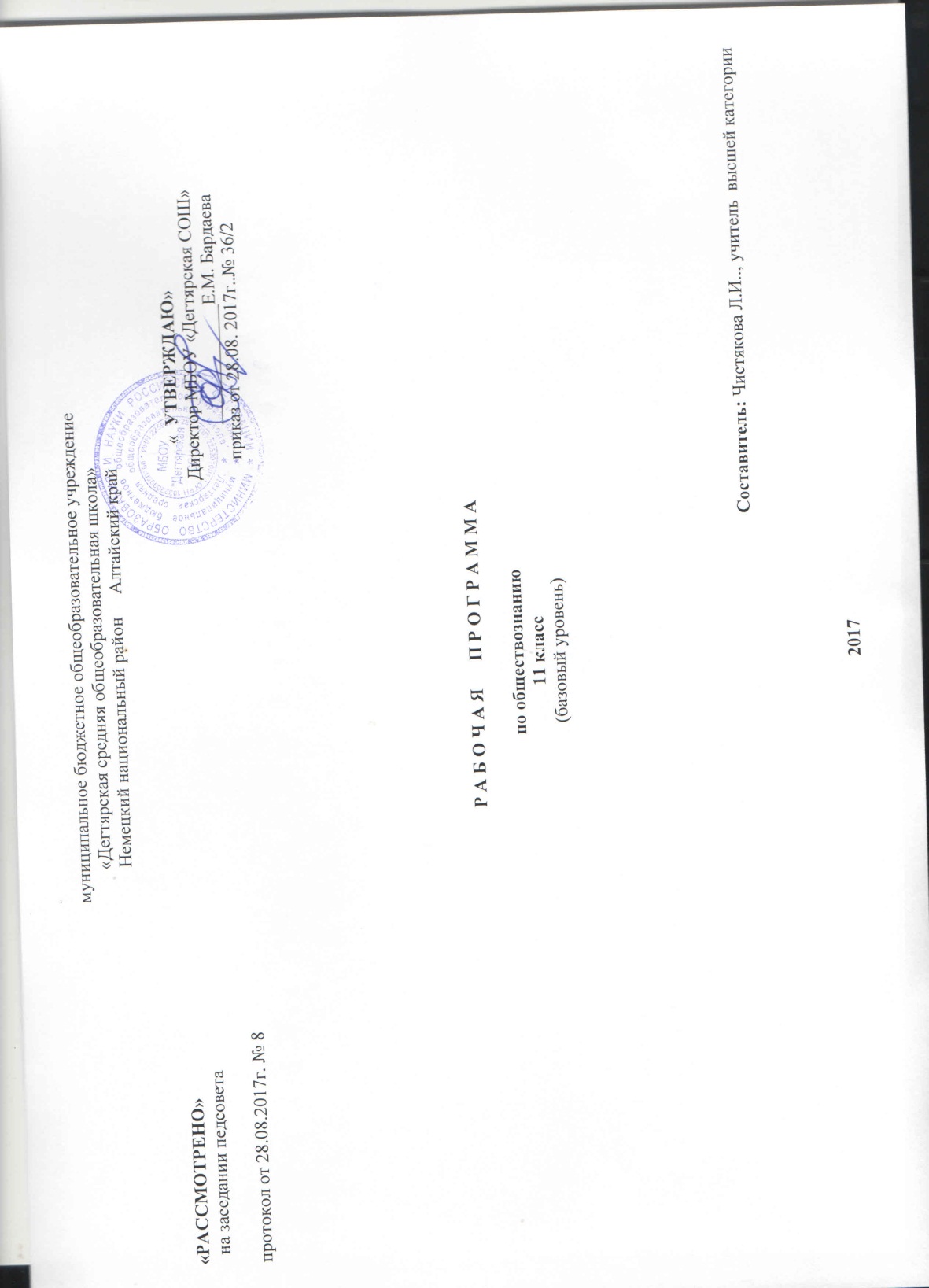 Пояснительная записка.	Основные нормативные документы, на основании которых разработана рабочая программа:Рабочая программа по составлена на основе:Федерального компонента государственного образовательного стандарта, утвержденного Приказом Минобразования РФ от 05. 03. 2004 года № 1089Основной образовательной программы ООО  МБОУ « Дегтярская средняя общеобразовательная школа»- Рабочей программы  по обществознанию. Обществознание. Рабочие программы. Предметная линия учебников под редакцией Л.Н.Боголюбова.    Авторы: Боголюбов Л.Н., Городецкая Н.И., Иванова Л.Ф. и др. – М.; Просвещение, 2011 	Программа обеспечивает изучение курса обществознания учащимися 11 класса на базовом уровне. Рабочая программа конкретизирует содержание предметных тем образовательного стандарта, дает распределение учебных часов по разделам с учетом логики учебного процесса, возрастных особенностей учащихся. Она рассчитана на 70 учебных часов из расчета 2 учебных часа в неделю.	Сроки реализации данной программы: один год, на текущий учебный год	В календарно-тематическое планирование по обществознанию  в 11 классе   внесены изменения:, т.к. в программе предусмотрено 6 часов резерва учебного времени. Из них 1 час отводится на вводный урок, 1ч на повторительно - обобщающий урок в Разделе 2, 4ч на повторительно - обобщающие уроки в конце года .	Формы организации образовательного процесса: - школьная лекция; - семинарское занятие с использованием документов учебника и привлечением дополнительных материалов из хрестоматий и др. источников; - уроки-практикумы на основе вопросов и заданий, данных до, внутри и после основного текста параграфа; - работа с иллюстрированным материалом, который, как правило, носит дидактический характер;- использование интерактивных ресурсов на уроке, создание презентаций;- объяснение учителя и беседа с учащимися;- самостоятельная работа школьников с учебником, в том числе групповые задания; -выполнение заданий в рабочей тетради различного уровня сложности в соответствии с содержанием учебного процесса;- написание сочинений-эссе;- заслушивание сообщений, докладов учащихся с последующим обсуждением..Состав УМК.Обществознание. Рабочие программы. Предметная линия учебников под редакцией Л.Н.Боголюбова.  Авторы: Боголюбов Л.Н., Городецкая Н.И., Иванова Л.Ф. и др. – М.; Просвещение, 2011Обществознание. 11 класс. Учебник для общеобразовательных учреждений. Под редакцией Л.Н.Боголюбова, Ю.И. Аверьянова, Н.И Городецкой  - М.: Просвещение, 2010     Школьный словарь по обществознанию/ под редакцией Л.Н.Боголюбова. М .Просвещение, 2010Обществознание. Поурочные разработки. 11 класс: пособие для учителей: базовый уровень/под ред. Л.Н. Боголюбова Просвещение. 2012Требования к уровню подготовки учащихся 11класса.В результате изучения обществознания ученик должен:Знать / понимать:- биосоциальную сущность человека, основные этапы и факторы социализации личности, ме сто и роль человека в системе общественных отношений;- тенденции развития общества в целом как сложной динамической системы, а также важней ших социальных институтов;- необходимость регулирования общественных отношений, сущность социальных норм, меха низмы правового регулирования;- особенности социально-гуманитарного познания;Уметь:- характеризовать основные социальные объекты, выделяя их существенные признаки, законо мерности развития;- анализировать информацию о социальных объектах, выделяя их общие черты и различия, ус танавливать соответствия между существенными чертами и признаками изученных социальных яв лений и обществоведческими терминами и понятиями;- объяснять причинно-следственные и функциональные связи изученных социальных объектов (включая взаимодействие человека и общества, важнейших социальных институтов общества и при родной среды, общества и культуры, взаимосвязи подсистем и элементов общества);- раскрывать на примерах изученные теоретические положения и понятия социально-экономических и гуманитарных наук;- осуществлять поиск социальной информации, представленной в различных знаковых системах;- извлекать из неадаптированных оригинальных текстов знания по заданным темам; системати зировать, анализировать и обобщать неупорядоченную социальную информацию; различать в ней факты и мнения, аргументы и выводы;- оценивать действия субъектов социальной жизни, включая личности, группы, организации с точки зрения социальных норм, экономической рациональности;- формулировать на основе приобретенных обществоведческих знаний собственные суждения и аргументы по определенным проблемам;- подготовить устное выступление, творческую работу по социальной проблематике;- применять социально-экономические и гуманитарные знания в процессе решения познава тельных задач по актуальным социальным проблемам;Использовать приобретенные знания и умения в практической деятельности и повседнев ной жизни для:- успешного выполнения типичных социальных ролей, сознательного взаимодействия с различ ными социальными институтами;- совершенствования собственной познавательной деятельности;- критического восприятия информации, получаемой в межличностном общении и в массовой коммуникации, осуществления самостоятельного поиска, анализа и использования собранной соци альной информации;- решения практических жизненных проблем, возникающих в социальной деятельности;- ориентировки в актуальных общественных событиях и процессах; определения личной и граж данской позиции;- предвидения возможных последствий определенных социальных действий;- оценки происходящих событий и поведения людей с точки зрения морали и права;- реализации и защиты прав человека и гражданина, осознанного выполнения гражданских обя занностей;- осуществления конструктивного взаимодействия людей с разными убеждениями, культурными ценностями, социальным положением           Приоритетными умениями и навыками, универсальными способами деятельности и ключевыми компетенциями являются:Определение сущностных характеристик изучаемого объекта, сравнение, сопоставление, оценка и классификация объектов по указанным критериям;Объяснение изученных положений на предлагаемых конкретных примерахРешение познавательных и практических задач, отражающих типичные социальные ситуацииПрименение полученных знаний для определения экономически рационального, правомерного и социально одобряемого поведения и порядка действий в конкретных ситуациях;Умение обосновывать суждения, давать определения, приводить доказательства;Поиск нужной информации по заданной теме в источниках различного типа и извлечение необходимой информации из источников, созданных в различных знаковых системах ( текст, таблица, график, диаграмма, аудиовизуальный ряд и др.), отделение основной информации от второстепенной , критическое оценивание достоверности полученной информации, передача содержания информации адекватно поставленной цели( сжато, полно, выборочно).Выбор вида чтения в соответствии с поставленной целью( ознакомительное, просмотровое, поисковое и др.)Работа с текстами различных стилей, понимание их специфики; адекватное восприятие языка СМИСамостоятельное создание алгоритмов познавательной деятельности для решения задач творческого и поискового характера;Участие в проектной деятельности, владение приемами исследовательской деятельности, элементарными умениями прогноза ( умениями отвечать на вопрос: «Что произойдет, если…»);Формулирование полученных результатов;Создание собственных произведений, идеальных моделей  социальных  объектов, процессов, явлений, в том числе с использованием мультимедийных технологий;Пользование мультимедийными ресурсами и компьютерными технологиями для обработки, передачи, систематизации информации, создания баз данных , презентации результатов познавательной и практической деятельности;Владение основными видами публичных выступлений ( высказывание, монолог, дискуссия, полемика), следование этическим нормам и правилам ведения диалога ;СОДЕРЖАНИЕ  УЧЕБНОГО ПРЕДМЕТА11 класс (70 ч)	РАЗДЕЛ 1. ЭКОНОМИКА (28 ч)Экономика и экономическая наука. Что изучает экономическая наука. Экономическая деятельность. Измерители экономической деятельности. Понятие ВВП.Экономический рост и развитие. Факторы экономического роста. Экономические циклы.Рынок и рыночные структуры. Конкуренция и монополия. Спрос и предложение. Факторы спроса и предложения. Фондовый рынок Акции, облигации и другие ценные бумаги.Роль фирм в экономике РФ. Факторы производства и факторные доходы. Постоянные и переменные издержки. Экономические и бухгалтерские издержки и прибыль. Налоги, уплачиваемые предприятиями.Бизнес в экономике. Организационно-правовые формы и правовой режим предпринимательской деятельности в РФ.Вокруг бизнеса. Источники финансирования бизнеса. Основные принципы менеджмента. Основы маркетинга.Роль государства в экономике. Общественные блага. Внешние эффекты. Госбюджет. Государственный долг. Основы денежной и бюджетной политики. Защита конкуренции и антимонопольное законодательство.Банковская система. Роль центрального банка. Основные операции коммерческих банков. Финансовые институты. Виды, причины и последствия инфляции.Рынок труда. Безработица. Причины и экономические последствия безработицы. Государственная политика в области занятости в РФ.Мировая экономика. Государственная политика в области международной торговли. Глобальные проблемы экономики.Экономика потребителя. Сбережения, страхование. Экономика производителя. Рациональное экономическое поведение потребителя и производителя.	РАЗДЕЛ 2. ПРОБЛЕМЫ СОЦИАЛЬНО-ПОЛИТИЧЕСКОГО РАЗВИТИЯ ОБЩЕСТВА (14 ч)Свобода и необходимость в человеческой деятельности. Выбор в условиях альтернативы и ответственность за его последствия.Демографическая ситуация в РФ. Проблема неполных семей в РФ.Религиозные объединения и организации в РФ,РК Опасность тоталитарных сект.Общественное и индивидуальное сознание. Социализация индивида.Политическое сознание. Политическая идеология. Политическая психология. Политическое поведение. Многообразие форм политического поведения. Современный терроризм, его опасность. Роль СМИ в политической жизни.Политическая элита. Особенности ее формирования в современной России.Политическое лидерство. Типология лидерства. Лидеры и ведомые.РАЗДЕЛ 3. ПРАВОВОЕ РЕГУЛИРОВАНИЕ ОБЩЕСТВЕННЫХОТНОШЕНИЙ (20 ч.)Гуманистическая роль естественного права. Развитие норм естественного права. Естественное право как юридическая реальность. Законотворческий процесс в Российской Федерации,Гражданин, его права и обязанности. Гражданство в РФ. Воинская обязанность. Альтернативная гражданская служба. Права и обязанности налогоплательщика.Экологическое право. Право граждан на благоприятную окружающую среду. Способы защиты экологических прав. Экологические правонарушения в РФ.Гражданское право. Субъекты гражданского права. Имущественные права. Право на интеллектуальную собственность. Наследование. Неимущественные права: честь, достоинство, имя. Способы защиты имущественных и неимущественных прав.Семейное право. Порядок и условия заключения брака. Порядок и условия расторжения брака. Правовое регулирование отношений супругов.Занятость и трудоустройство. Порядок приема на работу, заключение и расторжение трудового договора. Правовые основы социальной защиты и социального обеспечения. Правила приема в образовательные учреждения профессионального образования. Порядок оказания платных образовательных услуг.Процессуальное право. Споры, порядок их рассмотрения. Особенности административной юрисдикции. Гражданский процесс: основные правила и принципы. Особенности уголовного процесса. Суд присяжных. Конституционное судопроизводство.Международная защита прав человека. Международная система защиты прав человека в условиях мирного времени. Международная защита прав человека в условиях военного времени. Международное гуманитарное право.	ЗАКЛЮЧИТЕЛЬНЫЕ УРОКИ (2 ч)Общество и человек перед лицом угроз и вызовов XXI века. Особенности современного мира. Компьютерная революция. Знания, умения и навыки в информационном обществе. Социальные и гуманистические аспекты глобальных проблем. Терроризм как важнейшая угроза современной цивилизации	Резерв времени -6 ч.Календарно-тематическое планирование по обществознанию      Количество часов по программе: 70Лист внесения изменений№Наименование тем, разделов, уроковчасыдатад/з1Вводный урок16.09Раздел I.Экономика  28 Раздел I.Экономика  28 Раздел I.Экономика  28 Раздел I.Экономика  28 2-3Экономика: наука и хозяйство27,1314Экономика: наука и хозяйство11415-6Экономический рост и развитие220,2127-8Рыночные отношения в экономике.227,2839Рыночные отношения в экономике.14.10310-11Фирмы в экономике25,11412-13           Правовые основы предпринимательской деятельности212,18514          Правовые основы предпринимательской деятельности119проекты15-16Слагаемые успеха в бизнесе225,26617-18Экономика и государство28,9.11719-20Финансы в экономике215,16821-22Занятость и безработица222,23923Занятость и безработица129924-25Мировая экономика230     6.121026Мировая экономика171027-28Человек в системе экономических отношений213,141129Повторение120Глава II. Проблемы социально-политической и духовной жизни.   15Глава II. Проблемы социально-политической и духовной жизни.   15Глава II. Проблемы социально-политической и духовной жизни.   15Глава II. Проблемы социально-политической и духовной жизни.   1530-31Свобода в деятельности человека221,271232-33Общественное сознание228,    11.011334-35Политическое сознание217,181436-37Политическое поведение224,251538-39            Политическая элита и политическое лидерство231,   1.021640-41Демографическая ситуация в современной России и проблемы неполной семьи27,81742-43Религиозные объединения и организации в РФ214,151844Повторение121Глава III. Правовое регулирование общественных отношений   25Глава III. Правовое регулирование общественных отношений   25Глава III. Правовое регулирование общественных отношений   25Глава III. Правовое регулирование общественных отношений   2545-46Современные подходы к пониманию права222,281947-48Гражданин РФ21,7.03   2049-50Экологическое право214,152151-52Гражданское право221,222253-54Семейное право24,5.042355-56Правовое регулирование занятости и трудоустройства211,122457-58Процессуальное право: гражданский и арбитражный процесс218,192559-60Процессуальное право: уголовный процесс225,262661-62Процессуальное право: административная юрисдикция, конституционное производство23,10.052763-64Международная защита прав человека216,172865-66Взгляд в будущее2232967-68Итоговый урок124С.33169-70Заключительные уроки 2С.333№ урокаТема урокаОсновное содержание урокаПланируемые результатыДата проведения